EMPRESA BRASILEIRA DE ADMINISTRACAO DE PETROLEO E GA AV RIO BRANCO 1 SALA: 401 402 403 404 405; : 406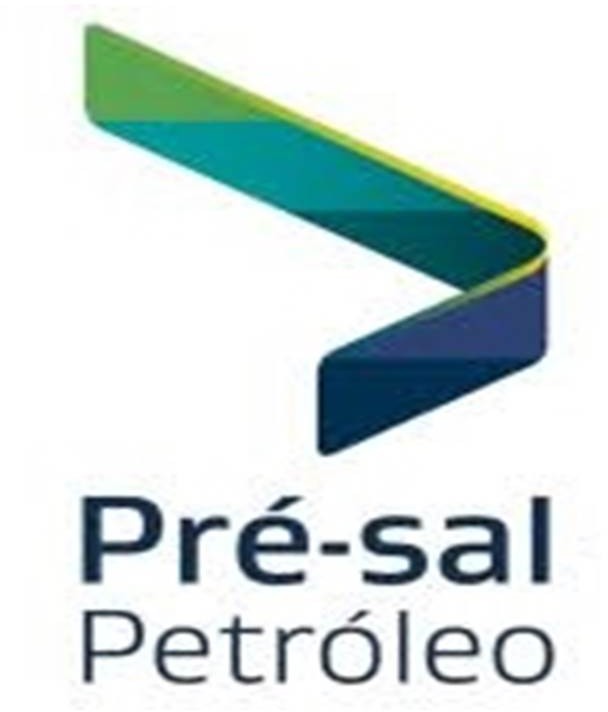 407 RIO DE JANEIRO RJFOLHA MENSAL REQUISITADOSPRESIDENCIAEmissão:V.12.1.2302.151 21/06/2023 08:57:4618.738.727/0002-17Comp:06/2023 Cx:0Per: Folha de PagamentoSeção: 2.2.06Chapa - Nome do FuncionárioAdmissão	Demissão	SalárioFunçãoSeção	Status MovimentoSituaçãoInício - Fim Últ. Afast.2R-0005	LEONARDO CABRAL DE BARROS	AUDITOR INTERNO	Ativo14/01/202113.471,51PRESIDENCIACodDescriçãoN.F.RefValorTOTAIS DA SEÇÃOCodDescriçãoN.F.RefValor02375489COMPLEMENTAÇÃO SALARIAL (LEI 8.112/90) REEMBOLSO DE ASSIST. MEDICA1	30,001	0,0013.471,51946,120004IRRF1	0,002.674,50CodDescriçãoN.F.RefValorTOTAL GERALCodDescriçãoN.F.	RefValor0237  COMPLEMENTAÇÃO SALARIAL (LEI 8.112/90)	30,0013.471,510004  IRRF27,502.674,505489  REEMBOLSO DE ASSIST. MEDICA	0,00946,12Base IRRF PLR Anual	0,00 Descontos2.674,50Líquido11.743,13Proventos	14.417,63 Base INSS Pro-Labore0,00Base IRRF13.471,51INSS Segurado0,00Num. Depend. IRRF2,00Base IRRF PLR Anual0,00Descontos2.674,50Líquido11.743,13Proventos14.417,63Base INSS Pro-Labore0,00Base IRRF13.471,51INSS Segurado0,00INSS Empresa0,00Total de Funcionários1Ativos1Demitidos0Serv. Militar0Af. Previdência0Aviso Prévio0Férias0Af. Ac. Trabalho0Lic. sem Vencto0Outros0Lic. Remunerada0C/ Dem. mês0Licença Paternidade0Transf. no Mês0C/ Resc. Compl.0Apos. Invalidez0Recesso Remunerado de Estágio0Licença Maternidade0Contrato de Trabalho Suspenso0Doença Ocupacional0Licença Mater. Compl. 180 dias0Admissão Próximo Mês00237COMPLEMENTAÇÃO SALARIAL (LEI 8.112/90130,0030,0013.471,510004IRRF110,002.674,505489REEMBOLSO DE ASSIST. MEDICA10,000,00946,12Base IRRF PLR AnualBase IRRF PLR Anual0,00DescontosDescontosDescontos2.674,502.674,50Líquido11.743,1311.743,13ProventosProventos14.417,63Base INSS Pro-LaboreBase INSS Pro-LaboreBase INSS Pro-Labore0,000,00Base IRRF13.471,5113.471,51INSS SeguradoINSS SeguradoINSS Segurado0,000,00INSS EmpresaINSS EmpresaINSS Empresa0,000,00Total de FuncionáriosTotal de Funcionários1AtivosAtivosAtivos11Demitidos00Serv. MilitarServ. Militar0Af. PrevidênciaAf. PrevidênciaAf. Previdência00Aviso Prévio00FériasFérias0Af. Ac. TrabalhoAf. Ac. TrabalhoAf. Ac. Trabalho00Licença sem Vencto00OutrosOutros0Licença RemuneradaLicença RemuneradaLicença Remunerada00C/ Dem. no mês00Licença PaternidadeLicença Paternidade0Transf. no MêsTransf. no MêsTransf. no Mês00C/ Resc. Compl.00Apos. InvalidezApos. Invalidez0Recesso Remunerado de EstágioRecesso Remunerado de EstágioRecesso Remunerado de Estágio00Licença Maternidade00Contrato de Trabalho SuspensoContrato de Trabalho Suspenso0Doença OcupacionalDoença OcupacionalDoença Ocupacional00Licença Mater. Compl. 180 dias00Admissão Próximo MêsAdmissão Próximo Mês0